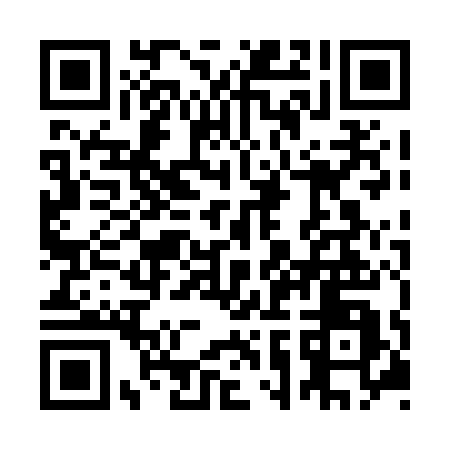 Prayer times for Crescent Beach, Quebec, CanadaWed 1 May 2024 - Fri 31 May 2024High Latitude Method: Angle Based RulePrayer Calculation Method: Islamic Society of North AmericaAsar Calculation Method: HanafiPrayer times provided by https://www.salahtimes.comDateDayFajrSunriseDhuhrAsrMaghribIsha1Wed3:505:2912:425:457:569:352Thu3:485:2812:425:457:579:373Fri3:465:2612:425:467:589:394Sat3:445:2512:425:478:009:415Sun3:425:2312:425:488:019:436Mon3:405:2212:425:498:029:457Tue3:385:2012:425:498:049:478Wed3:355:1912:425:508:059:499Thu3:335:1812:425:518:069:5110Fri3:315:1612:425:528:089:5311Sat3:295:1512:425:528:099:5512Sun3:275:1412:425:538:109:5713Mon3:255:1212:425:548:119:5914Tue3:235:1112:425:558:1310:0115Wed3:225:1012:425:558:1410:0316Thu3:205:0912:425:568:1510:0517Fri3:185:0812:425:578:1610:0718Sat3:165:0712:425:578:1710:0819Sun3:145:0512:425:588:1910:1020Mon3:125:0412:425:598:2010:1221Tue3:115:0312:425:598:2110:1422Wed3:095:0212:426:008:2210:1623Thu3:075:0212:426:018:2310:1824Fri3:065:0112:426:018:2410:1925Sat3:045:0012:426:028:2510:2126Sun3:034:5912:426:038:2610:2327Mon3:014:5812:426:038:2710:2528Tue3:004:5712:436:048:2810:2629Wed2:584:5712:436:058:2910:2830Thu2:574:5612:436:058:3010:3031Fri2:564:5512:436:068:3110:31